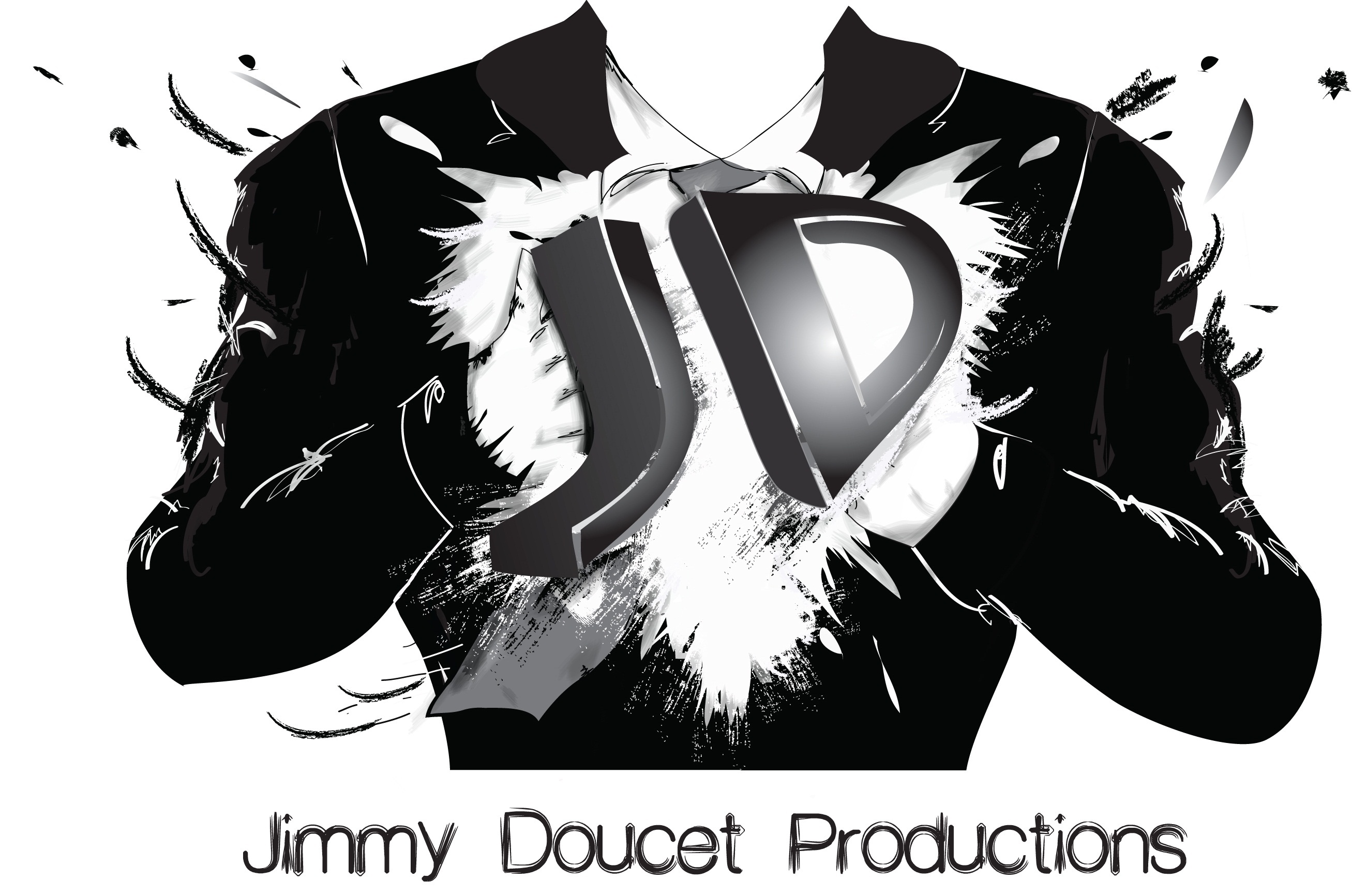 OFFRE DE SPECTACLES SPONTANÉSJimmy Doucet Productions vous offre des textes sur mesure, peu importe vos besoins. Que ce soit pour un spectacle pour adultes, pour enfants, de l’animation, une bougie d’allumage pour démarrer un sujet lors d’une conférence ou un colloque, une fête municipale ou toute autre activité, l’auteur Jimmy Doucet crée un texte unique selon vos demandes. Vous décidez des sujets que le texte doit aborder et on s’occupe de rendre le tout divertissant et amusant ! Votre entreprise aura son mot à dire tout au long du processus, car nous tenons à ce que le produit final vous convienne.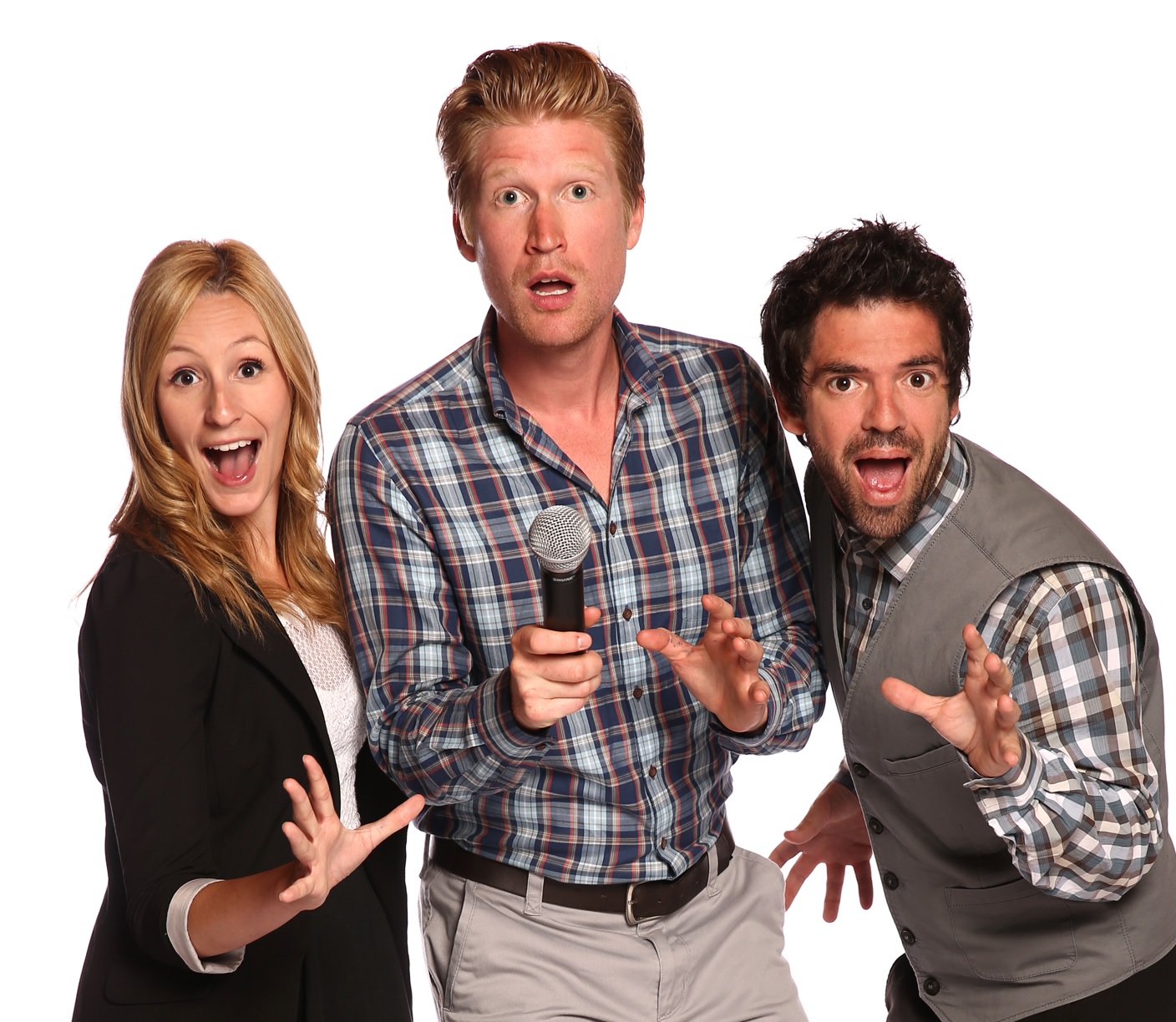 Les prix varient entre 850$ et 3000$ selon vos besoins. Le montant inclut chaque fois les éléments suivants :- Écriture						- Administration artistique	- Mise en scène					- Comédiens- Costumes						- Transport (au besoin)- Hébergement (au besoin)			- Technicien (au besoin)*Plusieurs autres services optionnels selon vos besoins*Quelques exemples réalisés dans le passéSpectacles historiques estivaux Spectacle de Noël pour enfants Animation lors de fêtes d'Halloween Animation comme bougie d’allumage	CFP Roberval, Régie régionale de la Santé	Journée de réflexion pour les employés d'Hydro-QuébecAnimation de journées thématiques	Journée de la famille	Activité pour la Saint-Jean-Baptiste	Randonnée aux mille couleurs du parc linéaireSketchs humoristiques lors de journées de sensibilisation à une cause	Point Painchaud de Saint-Méthode	Journée de la communication parent/adolescent	Colloque des finissants en médecine (sensibilisation au manque de médecins en 	région) 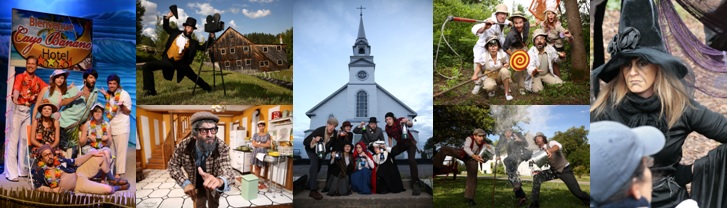 Animation de Gala	Association touristique régionale	Concours québécois en entreprenariat	Expo-Sciences, Jeunes entreprisesAnimation dans des défilés	Carnaval de Québec	Parade de nuit du festival du bleuet	Personnages typiques pour le festival WesternPour plus d’informations, visitez notre site Internet www.jimmydoucet.com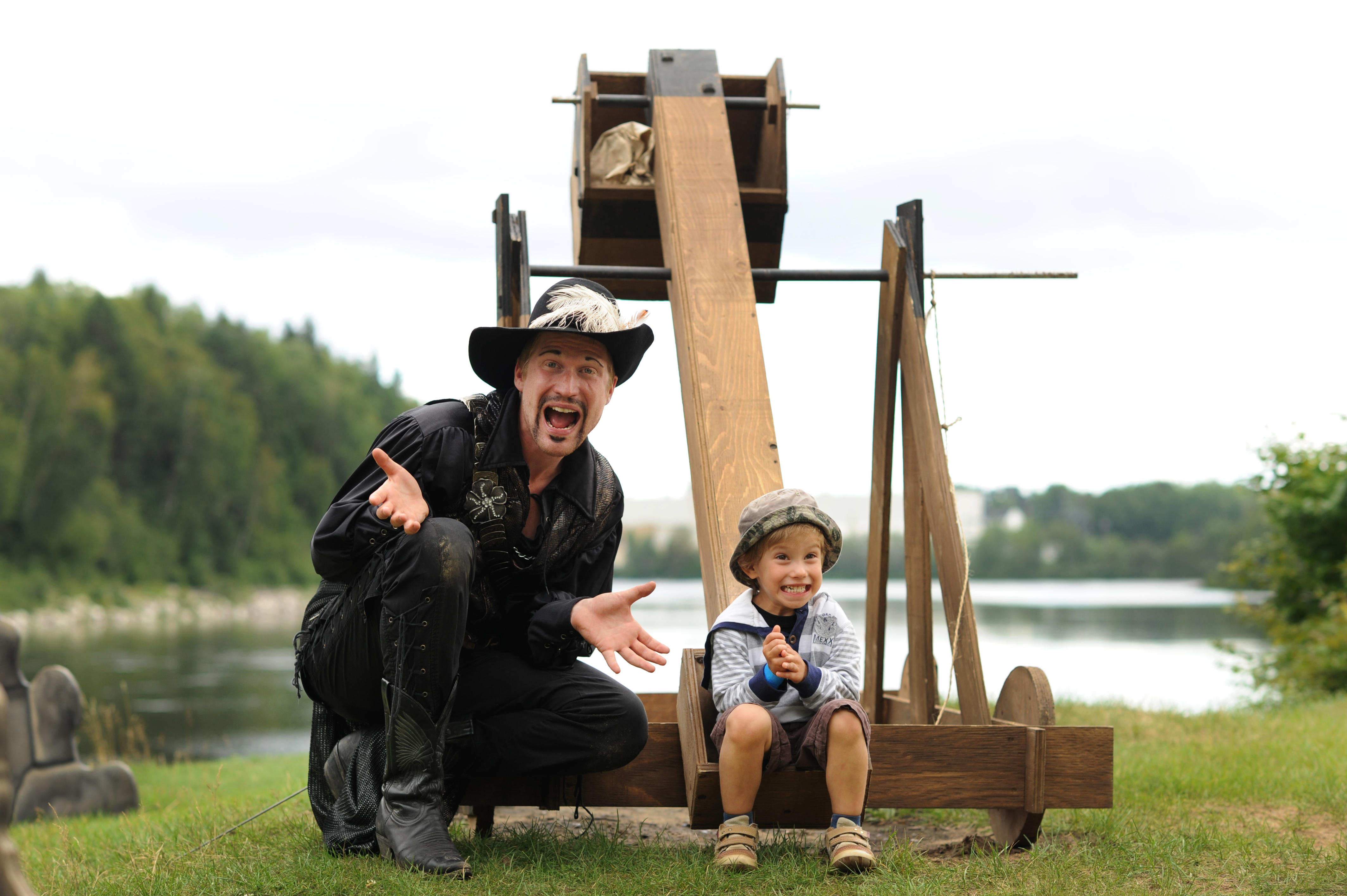 